基本信息基本信息 更新时间：2022-06-02 13:07  更新时间：2022-06-02 13:07  更新时间：2022-06-02 13:07  更新时间：2022-06-02 13:07 姓    名姓    名邹邹年    龄26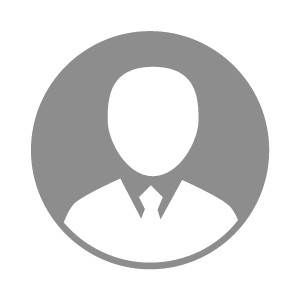 电    话电    话下载后可见下载后可见毕业院校贵州农业职业学院邮    箱邮    箱下载后可见下载后可见学    历大专住    址住    址期望月薪5000-10000求职意向求职意向会计会计会计会计期望地区期望地区不限不限不限不限教育经历教育经历就读学校：贵州农业职业学院 就读学校：贵州农业职业学院 就读学校：贵州农业职业学院 就读学校：贵州农业职业学院 就读学校：贵州农业职业学院 就读学校：贵州农业职业学院 就读学校：贵州农业职业学院 工作经历工作经历工作单位：江西正邦科技股份有限公司 工作单位：江西正邦科技股份有限公司 工作单位：江西正邦科技股份有限公司 工作单位：江西正邦科技股份有限公司 工作单位：江西正邦科技股份有限公司 工作单位：江西正邦科技股份有限公司 工作单位：江西正邦科技股份有限公司 自我评价自我评价本人性格开朗，对工作认真负责，积极好学，工作中愿不耻下问，本人需要一个能展示自我价值的舞台，同时也能够不断的提高自己，挑战自已，若贵公司能给予机会，我会在今后的工作当中更加努力以回报公司，同时也希望能有幸与贵公司共创双赢。本人性格开朗，对工作认真负责，积极好学，工作中愿不耻下问，本人需要一个能展示自我价值的舞台，同时也能够不断的提高自己，挑战自已，若贵公司能给予机会，我会在今后的工作当中更加努力以回报公司，同时也希望能有幸与贵公司共创双赢。本人性格开朗，对工作认真负责，积极好学，工作中愿不耻下问，本人需要一个能展示自我价值的舞台，同时也能够不断的提高自己，挑战自已，若贵公司能给予机会，我会在今后的工作当中更加努力以回报公司，同时也希望能有幸与贵公司共创双赢。本人性格开朗，对工作认真负责，积极好学，工作中愿不耻下问，本人需要一个能展示自我价值的舞台，同时也能够不断的提高自己，挑战自已，若贵公司能给予机会，我会在今后的工作当中更加努力以回报公司，同时也希望能有幸与贵公司共创双赢。本人性格开朗，对工作认真负责，积极好学，工作中愿不耻下问，本人需要一个能展示自我价值的舞台，同时也能够不断的提高自己，挑战自已，若贵公司能给予机会，我会在今后的工作当中更加努力以回报公司，同时也希望能有幸与贵公司共创双赢。本人性格开朗，对工作认真负责，积极好学，工作中愿不耻下问，本人需要一个能展示自我价值的舞台，同时也能够不断的提高自己，挑战自已，若贵公司能给予机会，我会在今后的工作当中更加努力以回报公司，同时也希望能有幸与贵公司共创双赢。本人性格开朗，对工作认真负责，积极好学，工作中愿不耻下问，本人需要一个能展示自我价值的舞台，同时也能够不断的提高自己，挑战自已，若贵公司能给予机会，我会在今后的工作当中更加努力以回报公司，同时也希望能有幸与贵公司共创双赢。其他特长其他特长